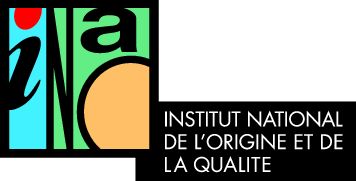 AGRICULTURE BIOLOGIQUEL'INAO, en tant qu'autorité compéte reconnue par la commission européenne, est en charge de la gestion des demandes de dérogation aux règlements européens relatifs à l'agriculture biologique.Demande de dérogation "mortalité élevée des animaux d'aquaculture due à une catrastrophe"Article 47.f du règlement (CE) n°889/2008Formulaire à renvoyer à votre organisme certificateurCritères à remplir pour répondre aux conditions fixées à l'article 47.f du règlement (CE) n°889/2008:Critère 1: mortalité des animaux due à des circonstances prévues à l'Article 57 du règlement 508/2014:Critère 2: Indisponibilité d'animaux d'aquaculture biologiquesCritère 3: Application des règles de l'élevage biologique au moins les 2/3 du cycle de production La demande de dérogation doit être réceptionnée par votre organisme certificateur avant la date prévue d’achat des animaux non biologiques ATTENTION: L'autorisation n'est considérée comme accordée qu'après réception de la décision favorable de l'INAO.Demande de dérogation "Mortalité élevée des animaux d'aquaculture due à une catrastrophe"Article 47.f du règlement (CE) n°889/2008IDENTIFICATION DE L’OPERATEUR :Raison sociale et n° SIRET: ....................................................................................................................Nom et prénom : ..................................................................................................................................Adresse : ...........................................................................................................................................................................................................................................................................................................Code postal et ville : .............................................................................................................................N° Téléphone : ..........................................................N°Fax : ................................................................E-mail : .................................................................................................................................................Votre demande concerne : le renouvellement du cheptel aquacole la reconstitution du cheptel aquacoleEspèce(s) animale(s) et race(s) concernée(s) par la mortalité :Cause de la mortalité des animaux :Veuillez nous fournir tous les justificatifs (vétérinaires, arrêté préfectoral, avis d’expert de l’assurance…).	une catastrophe naturelle, précisez laquelle : ………………………………………………………………..des phénomènes climatiques défavorables, précisez lesquelles : ……………………………………..de brusques changements dans la qualité et la quantité des eaux dont l’opérateur n’est pas responsable, précisez lesquelles : ……………………………………...............................................des maladies dans le secteur aquacole, précisez lesquelles : ...................................................une défaillance ou la destruction des installations de production dont l’opérateur n’est pas responsable, précisez laquelle : ……………………………………………………………….......................autres:..............................................................................................................................Preuves de non disponibilité d’animaux biologiques de renouvellement : Précisez les contacts pris avec les fournisseurs prouvant l’indisponibilité de ces animaux en production biologique (avec les dates, les noms et numéros de téléphone des interlocuteurs…). ……………………………………………………………………………………………………………………………………………………………………………..………………………………………………………………………………………………………………………………………………………………………………………………………………………………………………………………………………………………………………………………………………………………………………………………………………………………………………………………………………………………………………...............................................................................................................................................................................…………..............................…………….Nombre total d’animaux non biologiques que vous désirez acheter :L’INAO peut se déplacer sur votre exploitation afin de procéder lui-même à des vérifications.  Le formulaire vous sera retourné s’il est incomplet (Remplissez-le intégralement).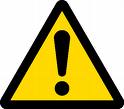 **        *Cadre réservé à l’organisme certificateur :Cadre réservé à l’INAO :a)des catastrophes naturelles;b)des phénomènes climatiques défavorables;c)   de brusques changements dans la qualité et la quantité des eaux dont l’opérateur n’est pas responsable;d)   des maladies dans le secteur aquacole, une défaillance ou la destruction des installations de production dont l’opérateur n’est pas responsable.Espèce animaleNombre d'animaux mortsTaille du cheptel avant  catastrophe ou maladieEspèce Nombre d'animaux Date prévisionnelle d’achatDate de la demande : ..........................................................Signature de l’opérateur qui certifie l’exactitude des informations fournies : Date de réception de la demande :L'opérateur répond-t-il à l'ensemble des critères de l'art. 47.f ? :     OUI      / NON     Avis de l’organisme de contrôle :    Avis favorable      / Avis défavorable       / Avis réservé  Justification de l'avis:Date de l’avis :Nom et visa du Responsable de l'organisme de contrôle :Date de réception de la demande :Date d’envoi de l’accusé de réception à l’opérateur :Avis de l’INAO :     Avis favorable     / Avis défavorable       Date d’envoi de la décision :Si avis favorable : durée de la dérogation :Espèce(s) non biologique(s) autorisée(s) par la dérogation :Nombre d’animaux autorisés à l’achat :